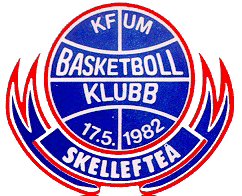 Medlemsavgift för pojkar 02-04 säsongen 2016/2017Avgiften för KFUM Skellefteås pojkar födda 2002-2004 är av KFUM Skellefteå Basketbollklubbs styrelse fastställd till 1000 kr för säsongen 2016/2017. Avgiften på 1000 kr är uppdelad enligt följande:Deltagaravgift för spelare 900 kr. I deltagaravgiften ingår försäkring via KFUM Skellefteå Basket.Medlemsavgift 100 kr/familj. I medlemsavgiften ingår medlemskap för hela familjen. Om man har med flera barn i något av föreningens lag betalas familjeavgiften på 100 kr endast en gång.Deltagar- och medlemsavgiften betalas in på KFUM Skellefteå baskets bankgironummer:BG 996-7423Ange spelarens för- och efternamn samt personnummer och lagtillhörighet (P0204). Vid platsbrist i meddelandefältet vid internetbetalning anger ni initialer istället för namn på spelaren.Eftersom utrymmet i meddelandefältet är begränsat ber vi er skicka ett mail med fullständiga uppgifter på spelare och familjemedlemmar på följande mailadress:kfumskellefteabasket@gmail.com Ange inbetalad summa samt namn på spelare, personnumer och lagNamn och personnummer på familjemedlemmar.
Har ni frågor eller funderingar runt medlemsavgiften går det naturligtvis bra att kontakta mig.Med vänlig hälsningMartin Eman070-577 45 33KFUM Skellefteå Basket Mossgatan 28931 70 SkellefteåBG: 996-7423